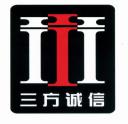 国内采购公开招标文件三方诚信招标有限公司东莞分公司目录投标邀请书	3第二部分 相关资料表格	5附表一：投标资料表	5附表二：商务技术评分及价格权重表	8第三部分 用户需求书	11用户需求明细	11第四部分 投标人须知	17一、 说明	171.适用范围	172.定义	173.货物和服务	174.投标费用	175.知识产权	176.关于联合体投标	187.关于分支机构投标	18二、 招标文件	198.招标文件的组成	199.招标文件的澄清或修改	19三、 投标文件的编制	1910.投标文件的语言及度量衡单位	1911.投标文件的组成	1912.投标文件编制	2013.投标报价说明	2014.投标人所提供的服务或货物的证明文件	2015.投标有效期	2016.投标保证金	20四、投标文件的递交	2117.投标文件的装订，签署，密封和标记	2118.迟交的投标文件	2219.投标样品（如需提交）	2220.投标截止期	2321.投标文件的补充、修改与撤回	23五、 开标与评标	2322.开标	2323.评标委员会及评标方法	2424.评审原则及评标过程的保密	2425.投标文件的初审	2426.商务、技术、价格评审（具体评审项目详见投标资料表）	2627.优惠政策	2728.纪律和保密事项	28六、 授予合同	2829.合同授予标准	2830.发布中标结果	2831.合同的签订与履行	2932.履约保证金	29七、 询问或质疑	3033.询问	3034.质疑	30八、 其他	3035.招标文件的解释权	30第五部分 合同格式（仅供参考）	31合同格式	31第六部分  附件－投标文件格式	37附件1.投标文件目录	37附件1-1 评分标准索引表	38附件2.投标书格式	39附件3.开标一览表格式	40附件4. 投标分项报价表格式	41附件5. 法定代表人证明书格式	44附件6.法定代表人授权书格式	45附件7.资格申明	46附件8.营业执照	47附件9.相关资质证明文件	48附件10. 商务条款偏离表格式	49附件11. 技术规格偏离表格式	50附件12.重要技术参数（▲）响应表	51附件13.业绩表	52附件14. 项目实施方案格式	53附件15. 实施本项目的有关人员资料表格式	54附件16.投标货物说明一览表格式	55附件17.在经营活动中没有重大违法记录的书面声明格式	56附件18.中小企业声明函（投标人为中小企业时适用）	57附件19.《残疾人福利性单位声明函》（残疾人福利性单位适用）	60附件20.投标保证金汇入情况说明格式	61附件21.获取招标文件登记表	63第一部分 投标邀请投标邀请书三方诚信招标有限公司东莞分公司（以下简称“采购代理机构”）受东莞市寮步镇西溪小学（东莞松山湖中心小学（集团）西溪学校）（以下简称“采购人”）委托，现就东莞市寮步镇西溪小学校服采购项目（采购项目编号：0832-SFCX21DG073C）进行国内公开招标采购，欢迎符合招标文件要求的国内投标人参加投标。有关事项如下：一、招标项目的名称、用途、简要技术要求或者招标项目的性质1、项目内容：校服采购一项，服务期：三年。2、简要技术要求或招标项目的性质：详细内容请参阅招标文件第三部分《用户需求书》。二、投标人资格要求1、一般要求：（1）须符合《中华人民共和国政府采购法》第二十二条规定（需提供书面承诺）；（2）参加采购活动前三年内，在经营活动中没有重大违法记录（须提供书面声明）；（3）本项目不接受联合体投标；投标人的单位负责人为同一人或者存在直接控股、管理关系的不同投标人，不得参加同一合同项下的政府采购活动。为本项目提供整体设计、规范编制或者项目管理、监理、检测等服务的投标人，不得参加本采购项目的采购活动； （4）未被列入“信用中国”网站(www.creditchina.gov.cn )“记录失信被执行人或重大税收违法案件当事人名单或政府采购严重违法失信行为”记录名单；不处于中国政府采购网(www.ccgp.gov.cn )“政府采购严重违法失信行为信息记录”中的禁止参加政府采购活动期间。以代理机构于投标截止日当天在“信用中国”网站及中国政府采购网查询结果为准，如相关失信记录已失效，投标人需提供相关证明资料。2、特殊要求：（1）无。三、项目公示时间、报名时间、地点、方式及招标文件售价1、项目公示时间：2021年5月12日起至2021年5月19日。2、报名时间：2021年5月12日起至2021年5月19日（节假日除外），上午9：00～12：00，下午14：30～17：30（北京时间）。 3、项目报名地点：东莞市南城街道鸿福西路81号国际商会大厦706室。联系人：黄雯静联系电话：0769-216826604、报名方式：现场报名。投标人在购买招标文件时须提供如下证明材料：《营业执照》复印件（加盖公章）或《事业单位法人证书》复印件（加盖公章）或其他主体证书复印件（加盖公章）.5、招标文件售价：每套人民币150元。6、购买了招标文件，而不参加投标的投标人，请在开标日期三日前以纸质版形式通知采购代理机构。四、投标截止时间、开标时间及地点1、递交投标文件时间：2021年6月3日下午14：00～14：30。2、投标截止及开标时间：2021年6月3日下午14时30分。3、开标地点：东莞市南城街道鸿福西路81号国际商会大厦601室。五、采购人及采购代理机构的名称、地址和联系方法：采购人联系人：尹老师地址：东莞市寮步镇联系电话：0769-83037002采购代理机构名称：三方诚信招标有限公司东莞分公司地址：东莞市南城街道鸿福西路81号国际商会大厦706室。采购代理机构联系人：陈锦涛联系电话：0769-21682660-818E－ mail：1107730826@qq.com六、补充说明：为全面贯彻落实东莞市教育局颁发的《2021年东莞市中小学校服采购管理工作指引》相关规定及完善招投标程序，根据指引要求，东莞市寮步镇西溪小学已委托三方诚信招标有限公司东莞分公司组织采购活动，现重新发布采购公告，关于东莞市寮步镇西溪小学校服采购项目信息以本公告为准，若与前期采购公告有冲突的，一切以本公告及后期发布的澄清公告（如有）为准，如投标人前期已在东莞市寮步镇西溪小学官网或公众号进行报名的，仍需按照本招标文件要求进行现场报名及参与投标活动。    三方诚信招标有限公司东莞分公司2021年5月第二部分 相关资料表格附表一：投标资料表附表二：商务技术评分及价格权重表第三部分 用户需求书用户需求明细一、项目概况：学校简介：东莞市寮步镇西溪小学（东莞松山湖中心小学（集团）西溪学校）环境优雅，文化气息浓厚，校园绿化率达100%。学校建立了校园网络，开通了“校讯通”，方便了与家长的联系沟通。建有综合楼，学生餐厅、标准演出舞台和室内篮球场。另建有射击场馆，日常体育活动器材。图书馆藏书近5万册。科普活动室装修别致新颖，分航模区、机器人区、智力七巧板区。分区种植的生物园里近百种珍奇中草药生机勃勃。在校师生：1188人办学思想：教育从生活开始，与生命同行！办学目标：办老百姓家门口的好学校！校训：养德 立美 尚文 健体 启智 求是校风：和而不同，泰而不骄教风：进德修业，教书育人学风：勤学慎思，明辨笃行二、改良设计需求投标人需在原来校服款式的基础上作相关的改良设计，改良设计费用由投标人自行承担，校服改良设计参考图详见附件2，相关设计包括但不限于以下内容：1．符合东莞市寮步镇西溪小学（东莞松山湖中心小学（集团）西溪学校）办学理念，符合中学生身份及年龄特点，充分考虑学生体育运动与课间活动需要，体现当代中学生的精神风貌，美观、朴素、大方、得体、实用。样式简洁，文化氛围浓，与东莞气候适宜，突出特色，颜色明快。2．舒适安全，精细耐久。在选料方面使用不起球、不易掉色的好布料，并保证对学生健康绝对安全无害的布料；能满足学生经常运动、便于运动以及经常和课桌椅摩擦的需要；做工精细，结实耐久，使学生想穿爱穿。校服里面有可标写学生班级、姓名的标签。3．经济实惠，控制总价。选用的用料、配件、制作工艺等价格适宜，普通家庭能够承受。4．总体相似，体现区别。各年级学生各季节的运动服在色调、配件、装饰上相同。礼服体现男生和女生的区别，以便于管理。5．识别身份，彰显文化。所有上衣的左胸前印或缝校徽标志。6. 款式类型共三款，分别为：夏装运动服、秋装运动服、冬装运动服。7. 要求各种款式（正面、背面）统一用 A3 纸打印成彩色图片以便进行展示。三、生产执行标准（包含但不仅限于下述内容）1、执行GB18401《国家纺织产品基本安全技术规范》及GB31701-2015《婴幼儿及儿童纺织产品安全技术规范》；2、执行GB 5296.4 《消费品使用说明 第4 部分：纺织品和服装》等强制性标准； 3、在校服性能方面，必须参照 GB/T 23328《机织学生服》、GB/T 22854《针织学生服》以及FZ/T 73045 《针织儿童服装》、FZ/T 81003《儿童服装、学生服》等标准的技术要求进行。4、校服安全必须执行GB/T 28468《中小学生交通安全反光校服》、SB/T 10956《学生服商品验收规范》标准。5、GB/T31888-2015《中小学生校服》及其应用相关标准要求。6、若国家或省市级单位有发布新的生产执行标准，则按最新的标准执行。7、生产过程监督和出厂检验（1）在产品生产期间，采购单位有权在适当的时间到生产厂进行生产过程监督，制造商有责任提供有关各种数据，包括产品主要原材料产地、各种检测数据等详细中文资料。但采购单位的监督并不解除制造商对所有产品在制造质量上应负的全部责任。（2）采购单位将委托专业检测机构进行抽捡，检测标准以招标文件及投标承诺为依据，检测中若发现有不合格原材料、成品，采购单位有权因此而终止部分直至全部合同，由此而造成的后果由中标供应商负责，安全指标不合格的学生服中标供应商需全部无偿调换。四、版权要求校服设计不得盗版侵权行为，否则，由校服设计方承担全部法律责任。最终确定的校服设计方案，版权属于采购人。中标单位需将设计方案、设计图纸、生产工艺等相关资料移交给采购人，未经采购人许可不得用于其他商业用途。五、售后服务：1、投标人必须以书面形式承诺服务及质量保证。2、质保期内，凡属校服尺寸不符或校服质量问题引起的所有事项，中标人负责免费更换，所有费用由中标人承担。3、中标单位需提供相关尺寸的成衣备货并以网售的形式以供家长自主选择增添校服或尺码更换服务。六、验收要求：1、验收应在采购人、使用单位和中标人三方共同参加下进行。2、采购人组成验收小组按合同要求及国家有关规定、规范进行验收，验收时将会邀请相关的专业人员或机构参与验收。因货物质量问题发生争议时，由学校所在地东莞市质量技术监督部门鉴定，鉴定费由中标人承担。3、验收小组在验收中标供应商每年度批量供应的校服时，必须查验供应商出具的市级技术监督部门提供的该批次的《检验报告》，校服安全与质量必须符合GB18401《国家纺织品产品基本安全技术规范》、GB/T31888《中小学生校服》及其应用相关标准要求。七、项目流程1.第一轮：由采购代理机构在参与本项目的投标人中按评标委员会评审后的综合得分由高到低顺序排列，向采购人推荐3名中标候选人，同时将候选人校服样衣封存移交学校展示。校服样板展示时间及注意事项： 校板展示时间：不少于5天（2）样板校服递交数量为夏装运动服、秋装运动服、冬装运动服各一套，否则不予接收。校服样板须与设计方案效果图一致，否则视为无效参加票选资格处理。 （3）样板校服递交时，每套校服样板用一个模特架展出，由参与票选企业自行准备，否则不能参展。参与票选企业应承担所有与准备和参加票选有关的费用。不论票选的结果如何，采购人均无义务和责任承担这些费用。 2．因学校场地因素和安全考虑，为了体现公平公正的原则。样衣展示期间，款式及数量不能违反公告对样衣的款式及数量要求，宣传道具不能超出公告要求的品种和数量，企业相关宣传：由学校按响应参与票选企业数提前规划展区，同时学校为每个票选企业提供 3 块相同规格的用于参展企业悬挂宣传板的铁架或黑板，用于固定宣传，KT 板由票选企业自行制作。各票选企业可制作展示架 2 个（其它无关物品严禁带入场内），严禁静态展示其间用电和其它电器设备造成安全隐患。如有违反上述规定，学校有权终止该票选的企业样衣展示。根据《教育局 工商总局 质检总局 国家标准委关于进一步加强中小学生校服管理工作的意见》（教基一【2015】3号）、《2021年东莞市中小学校服采购管理工作指引》等文件要求，所展示要求为校服款式、价格、质量、售后服务等信息即“公开票选报价表”与校服样板同时提交，“公开票选报价表”一式两份，密封加盖公章于校服样板递交当天一并提交。票选企业必须准备上述信息资料用于展示，校服款式、价格、质量、售后服务等信息与展示的信息一致，并作为签订合同的依据。格式详见附件1“东莞市寮步镇西溪小学学生校服公开票选报价表”。 3．校服样板展示严格按照《教育局 工商总局 质检总局 国家标准委关于进一步加强中小学生校服管理工作的意见》（教基一【2015】3号）、《2021年东莞市中小学校服采购管理工作指引》等文件要求，在展示期间，参与票选企业人员不得在展示区域逗留。票选中标企业校服样板由采购人留存并作为验收依据，未中标的票选企业校服样板在公开票选3会当日结束后 2 天内自行取回。否则，由学校作为废弃物自行处理。 4.第二轮票选会：学校组织代表（包括学生、家长、教师）公开票选，从入围的3名中标候选人中选出东莞市寮步镇西溪小学的校服供应商，得票数最高者为中标人。八、票选会时间、安排及要求 (1)票选会签到时间:具体时间将另行通知。携带有效的身份证明进行签到，迟到不予以签到，视为自行放弃参加票选会。 (2)票选会开始时间：具体时间将另行通知 (3)票选会地点：具体地点将另行通知 (4)票选会程序 1．票选会由采购代理机构协助校方领导主持。 2．选取代表。代表主要由学生代表、家长代表、教师代表组成。根据《教育局 工商总局 质检总局 国家标准委关于进一步加强中小学生校服管理工作的意见》（教基一【2015】3号）、《2021年东莞市中小学校服采购管理工作指引》等文件要求，在校生总数超过1000人，代表总数不少于300人，其中学生代表和家长代表的总人数不低于所有代表总人数的 80%。3．第一个议程：由学校指定本校具备一定美学、美育知识的相关专业教师对学生开展培训，保证投票学生掌握校服知识及穿着美学常识。 4．第二个议程：由票选企业按签到顺序（或现场抽签决定顺序）进行对各自产品、厂商进行说明介绍，内容主要从公司基本情况、实力、设计款式及设计理念、校服质量、校服价格以及售后服务等方面进行阐述。《设计方案》以书面形式打印装订成册（一式二份并加盖公章），同时要求制作成 PPT 文件（有文字、图片和讲解）。校服价格以纸质版形式按单件单价列明。时间控制在 10 分钟内。生产厂商在说明会中互不听取发言。所有厂商说明会结束离场，在投票过程中不得在票选会现场逗留。     本项目按《教育局 工商总局 质检总局 国家标准委关于进一步加强中小学生校服管理工作的意见》（教基一【2015】3号）、《东莞市教育局 东莞市工商行政管理局 东莞市质量技术监督局关于进一步加强中小学生校服管理的意见》（东教后勤【2018】1 号文）、《东莞市教育局 东莞市市场监督管理局中小学生校服供应企业信用约束管理实施细则》（东教后勤〔2019〕1 号文） 、《2021年东莞市中小学校服采购管理工作指引》等相关规定的文件精神和要求，制定本项目事宜。注：不满足招标文件中 “★”条款的投标文件将作无效投标处理。附件1：东莞市寮步镇西溪小学学生校服公开票选报价表XX 公司 XX 年XX 月XX 日附件2：校服改良设计参考图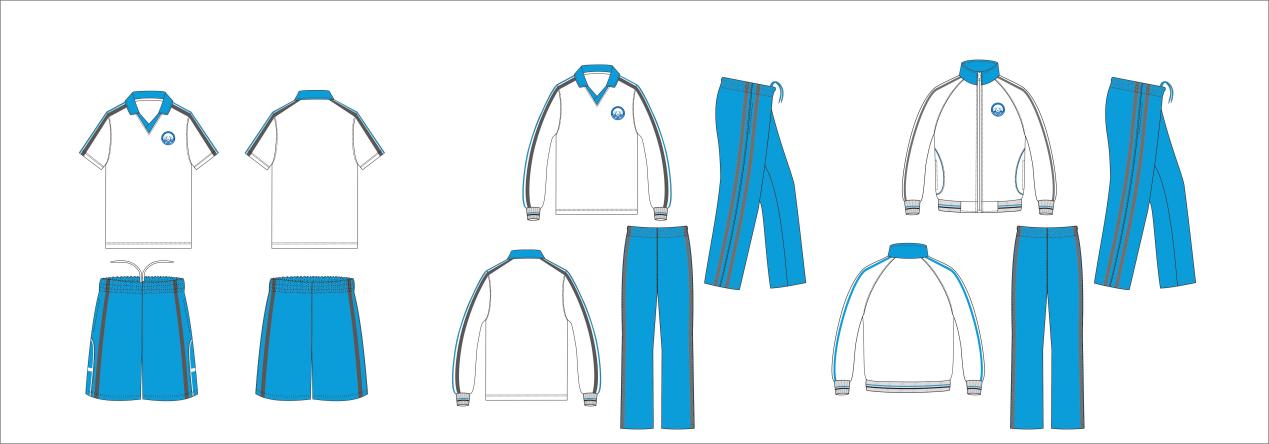 校徽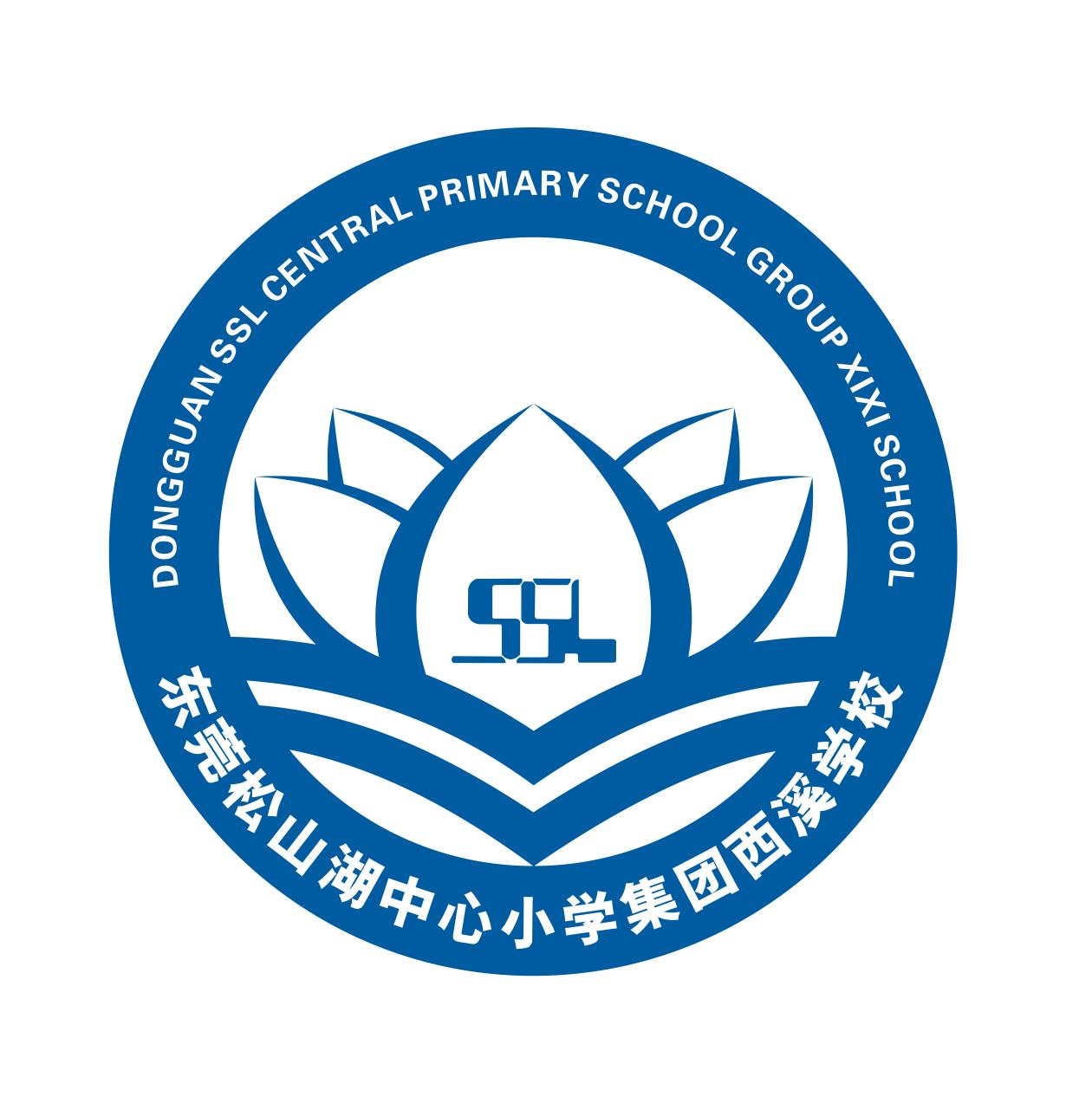 第四部分 投标人须知说明1.适用范围招标范围：见本文件《用户需求书》2.定义采购人：是指依法进行政府采购的国家机关、事业单位等团体组织。投标人：响应招标并且符合招标文件规定资格条件和参加投标竞争的法人、其他组织或者自然人。法人：法人是依法在国内进行注册并具有民事权利能力和民事行为能力，依法独立享有民事权利和承担民事义务的组织。中标人：指经评标委员会评审推荐、采购人确认的获得本项目中标资格的投标人。采购代理机构：三方诚信招标有限公司东莞分公司。评标委员会：评标委员会是依据相关规定组建的专门负责本次招标其评标工作的临时性机构。合同：指由本次招标所产生的合同或合约文件。公章：公章是指经过正规的法定程序并备案的法人公章与投标专用章。（投标人如在投标文件中使用“投标专用章”，应提供法定代表人签字或加盖公章说明该“投标专用章”与法人公章具备同等效力的证明文件，且投标当天应携带相关原件到现场，以供核查。因投标文件未提供相关手续复印件和无法核查投标专用章的真实性而导致的后果由投标人自行承担。）时间：本文件规定按日计算期间的，开始当天不计入，从次日开始计算。期限的最后一日是国家法定节假日的，顺延到节假日后的次日为期限的最后一日。3.货物和服务货物是指各种形态和种类的物品，包括原材料、燃料、设备、产品等。服务是指除货物和工程以外的其他采购对象。4.投标费用投标人应承担所有与编写投标文件和参加投标有关的自身的所有费用，不论投标的结果如何，采购代理机构和采购人在任何情况下均无义务和责任承担这些费用。5.知识产权投标人应保证在本项目使用的任何产品和服务（包括部分使用）时，不会产生因第三方提出侵犯其专利权、商标权或其它知识产权而引起的法律和经济纠纷，如因专利权、商标权或其它知识产权而引起法律和经济纠纷，由投标人承担所有相关责任。采购人享有本项目实施过程中产生的知识成果及知识产权。投标人如欲在项目实施过程中采用自有知识成果，需在投标文件中声明，并提供相关知识产权证明文件。使用该知识成果后，投标人需提供开发接口和开发手册等技术文档。采购货物为计算机办公设备时，投标人提供的产品必须是预装正版操作系统软件的计算机产品。6.关于联合体投标对接受联合体投标的项目：两个以上的自然人、法人或者其他组织可以组成一个联合体，以一个投标人的身份共同参加政府采购。以联合体形式参与项目的供应商在领购招标文件时，应提供所有联合体组成成员的营业执照复印件，并加盖各联合体组成成员的公章。联合体各方均应当符合《政府采购法》第二十二条规定的条件。两个以上的自然人、法人或者其他组织组成一个联合体，以一个供应商的身份共同参加政府采购活动的，应当对所有联合体成员进行信用记录查询，联合体成员存在不良信用记录的，视同联合体存在不良信用记录。采购人根据采购项目的特殊要求规定投标人特定条件的，联合体各方中至少应当有一方符合采购人规定的特定条件。联合体各方之间应当签订共同投标协议并在投标文件内提交，明确约定联合体各方承担的工作和相应的责任。联合体各方签订共同投标协议后，不得再以自己名义单独在同一项目中投标，也不得组成新的联合体参加同一项目投标。供应商为联合体的，可以由联合体中的任意一方交纳保证金，其交纳的保证金对联合体各方均具有约束力。联合体中有同类资质的投标人按照联合体分工承担相同工作的，应当按照资质等级较低的供应商确定资质等级。以联合体形式参加政府采购活动，联合体各方均为中小企业的，联合体视同中小企业。其中，联合体各方均为小微企业的，联合体视同小微企业。双方均应提供《中小企业声明函》。除联合体协议明确授权盖章单位外，联合体投标时投标文件中所有要求盖章的地方均须加盖联合体所有组成成员的公章，否则该处盖章无效。联合体进行评分时，业绩、奖项等的认定和评分根据共同投标协议约定的各方承担的工作和相应责任，确定一方打分，不累加打分；评审标准不明确或难以明确以哪一方计算评分情况时，则按主体方情况评分。7.关于分支机构投标对可接受分支机构投标的项目，分支机构投标的，需提供具有法人资格的总公司的营业执照原件扫描件及授权书，授权书须加盖总公司公章。总公司可就本项目或此类项目在一定范围或时间内出具授权书。已由总公司授权的，总公司取得的相关资质证书对分公司有效，法律法规或者行业另有规定的除外。招标文件8.招标文件的组成招标文件包括：（1）投标邀请书；（2）投标资料表；（3）用户需求书；（4）投标人须知；（5）拟签订的合同文本；（6）投标文件格式；（7）在招标过程中由采购代理机构发出的澄清更正文件等。9.招标文件的澄清或修改采购人或者采购代理机构可以对已发出的招标文件、资格预审文件、投标邀请书进行必要的澄清或者修改。澄清或者修改的内容为招标文件、资格预审文件、投标邀请书的组成部分，具有约束作用。当招标文件、招标文件的澄清或修改等在同一内容的表述上不一致时，以最后发出的书面文件及公告为准。招标期间，投标人有义务上网查看，公告一经上网发布，即视为送达。因投标人未及时上网查看而造成的所有后果，由投标人自行承担。投标文件的编制10.投标文件的语言及度量衡单位投标人提交的投标文件以及投标人与采购代理机构就有关投标的所有来往函件均应使用简体中文书写。投标人提交的支持资料和已印刷的文献可以用另一种语言，但相应内容应附有中文翻译本（中文译本应由翻译机构盖章或者翻译人员签名确认，否则按无效处理），在解释投标文件的修改内容时以中文翻译本为准。除非招标文件在技术规格中另有规定，投标人在投标文件中及其与采购代理机构和采购人所有往来文件中的所有计量单位均应采用中华人民共和国法定计量单位。11.投标文件的组成包括但不限于招标文件附件格式中要求提供的表格。上述文件须按顺序装订成册，并编制投标文件目录。除上述文件资料外投标人还须按投标人须知的要求制作“开标文件”。“开标文件”作为投标文件的一部分，但须单独密封。12.投标文件编制投标人应按招标文件的规定以及附件要求的内容和格式完整地填写（表格可以按同样格式扩展）和提供资料，投标人必须对投标文件所提供的全部材料的真实性承担法律责任，并无条件接受采购人或采购代理机构对其中任何资料进行核实的要求。因投标文件编制存在歧义对投标人产生负面影响的，投标人自行承担后果。投标单位名称与投标人公章不一致，若投标单位名称已进行变更，应在投标文件中提供相应的证明材料并加盖公章，否则投标文件无效。投标文件密封、标记及内容与本项目采购信息不符，导致无法分辨所投项目为本项目的，投标文件无效。投标人须客观撰写投标人简介（格式自理，并提供相关证明）以及所投的产品或服务说明。投标文件若出现以下内容，经评标委员会认定有可能间接影响评审秩序，作废标处理。投标文件内出现无官方证明文件的行业地域排名或使用“国家级”、“最高级”、“最佳”等用语字眼的。投标文件内出现恶意诋毁、贬低其他生产经营者的商品或者服务的内容。13.投标报价说明本次招标，投标人应按用户需求中的要求进行投标报价，少报无效。投标人所提供的货物或服务均以人民币（或相关费率）报价。投标报价应包含完成本次招标所有服务内容的费用，包含各种税务费及合同实施过程中的全部费用和售后服务费等。评标委员会认为投标人的报价明显低于其他通过符合性审查投标人的报价，有可能影响产品质量或者不能诚信履约的，应当要求其在评标现场合理的时间内提供书面说明，必要时提交相关证明材料；投标人不能证明其报价合理性的，评标委员会应当将其作为无效投标处理。中标后开出的所有发票必须与中标人的名称一致。14.投标人所提供的服务或货物的证明文件证明服务或货物的文件，它可以是文字资料、图纸和数据包括但不限于：服务主要内容、标准、质量、人员资质、计划安排、报告审核等的详细说明；对招标文件第三部分《用户需求书》中规定的要求进行详细应答和说明。15.★投标有效期投标文件应根据投标人须知的规定在投标截止日后的90天内保持有效。16.★投标保证金投标人应按投标资料表中规定数额及法律规定的时间按相应包号保证金金额要求一次性提交投标保证金，以多次汇入达到招标文件要求金额的投标保证金无效。投标保证金金额与招标文件要求金额保持一致（详见投标资料表）。投标保证金有效期与投标有效期保持一致。投标人应按要求提交投标保证金，投标人必须采用银行转账、电汇或担保函形式一次性缴交招标文件规定数额的投标保证金，投标人与交款人名称必须一致，非投标人缴纳的投标保证金无效。采用银行转账、电汇方式提交的,付至采购代理机构指定账户上。 (详见投标人资料表)投标担保。是指由担保机构为供应商交纳投标保证金向采购人或者采购代理机构提供的保证担保。供应商在投标有效期内撤回投标文件或中标后不签订采购合同的，由担保机构按照担保函的约定履行支付投标保证金的责任。采用担保函提交的，应符合下列规定：①投标担保函有效期应与投标有效期一致；②投标担保金额应与本项目的投标保证金一致；保证金不接受现金方式（包括以存现方式）提交，未按要求提交投标保证金的将导致废标。未中标的投标人的保证金应当在中标通知书发出后5个工作日内退还，中标投标人的保证金应当在采购合同签订后5个工作日内退还。为方便退还未中标的投保人的保证金，投标人应制作《投标保证金汇入情况说明》随开标文件一并递交。有下列情形之一的，投标保证金将不予退还：（1）投标人在提交响应文件截止时间后撤回响应文件的；（2）投标人在响应文件中提供虚假材料的；（3）除因不可抗力或谈判文件、询价通知书认可的情形以外，中标单位不与采购人签订合同的；（4）投标人与采购人、其他供应商或者采购代理机构恶意串通的；（5）招标文件规定的其他情形。 投标文件的递交17.投标文件的装订，签署，密封和标记投标人应当对投标文件进行装订，对未经装订的投标文件可能发生的文件缺损，由此产生的后果由投标人承担；投标文件未装订成册，投标文件无效。投标文件正本均须用不褪色墨水书写或打印。投标文件的副本可采用投标文件的正本复印件，每套投标文件应当标明“正本”、“副本”的字样。投标文件的【正本】及所有【副本】的封面及骑缝均须加盖投标人公章（文件每页盖章等同于盖骑缝章）。若正本与副本不符，以正本为准。联合体投标文件的【正本】及【副本】的封面及骑缝均须加盖所有联合体组成成员的公章。（文件每页盖章等同于盖骑缝章）电子文件内容包括：由投标人自行制作的与正本文件一致的所有文件。电子文件由光盘或U盘储存，并注明投标人名称及项目名称、采购项目编号，随投标文件一同密封提交。除投标人对错误处修改外，全套投标文件应无涂改或行间插字和增删。如有修改，修改处须由法定代表人或其正式授权代表在旁边签字及盖章。投标人应将投标文件进行非透明的封装，以防止投标文件内容的泄露。采购代理机构将拒绝接收采用透明包装进行密封的投标文件。密封破损导致投标文件内容直接或间接泄露的投标文件，采购代理机构将拒绝接收。为方便开标唱标，投标人应将开标一览表和授权委托书单独密封提交，并在信封上标明“开标文件”字样。开标文件内还须包括并不限于：投标保证金支付凭证银行汇款底单（复印件加盖公章，原件随身携带，以备查核）和投标保证金汇入情况说明（加盖公章）。投标人的法定代表人参加投标时，须开具法定代表人证明书，按上述要求与开标一览表一并密封提交。“开标文件”份数及签章等要求与投标文件正本相同（1份）。未单独提交开标文件的投标人投标文件不进行唱标，投标文件作无效处理。所有的信封均应注明： 收件人：三方诚信招标有限公司东莞分公司投标单位名称：项目名称：项目采购项目编号：未进行项目报名的单位（以采购代理机构报名表或报名发票为准）递交的投标文件，采购代理机构将拒绝接收。密封信封上的项目编号错误或项目名称出现严重歧义的（包括采购内容不符），采购代理机构将拒绝接收。采购代理机构对所有投标文件的误投或提前启封概不负责。投标人同时参加几个包投标时必须按招标文件要求按包号分别制作投标文件，分别密封递交。传真、电传的投标文件将被拒绝。递交的投标文件中所提供的通讯方式应保持联络畅通，因联系不上而导致的所有后果由投标人自行承担。18.迟交的投标文件投标人在投标截止时间之后提交的投标文件，采购代理机构将拒绝接收。有违反其他法律规定情形的，采购代理机构将拒绝接收。19.投标样品（如需提交）如有必要，采购代理机构可以要求投标人提供本服务项目涉及的部分设备或产品样品，投标人在投标时应提交《样品清单》。为方便评标，投标人在提供样品时，应在所提供的样品表面显著位置标注投标人的名称、包号、样品名称、招标文件规定的服务或货物编号。样品作为投标文件的一部分，除非另有说明，中标单位的样品将作为履约验收标准的参考不再退还，未中标单位须在中标公告发布后五个工作日内，前往采购代理机构领取投标样品，逾期不领，采购代理机构将不承担样品的保管责任，由此引发的样品丢失、毁损，采购代理机构不予负责。20.投标截止期投标人应在招标文件规定的截止日期和时间内，将投标文件送达到指定地点。采购代理机构可按本须知规定以澄清或修改通知的方式，酌情延长递交投标文件的截止时间。在此情况下，投标人的所有权利和义务以及投标人受制约的截止时间，均以延长后新的投标截止时间为准。21.投标文件的补充、修改与撤回投标人在提交投标文件截止时间前，可以对所提交的投标文件进行补充、修改或撤回，并以纸质版形式通知采购代理机构。在提交投标文件截止时间之后，投标人不得对其投标文件做出任何的补充和修改。投标人对投标文件的补充、修改的内容应当按招标文件要求的签署、盖章、密封后，作为投标文件的组成部分。并按照招标文件规定密封和标记的要求提交，并在投标文件密封袋上标明“补充、修改”字样。投标文件一经递交不予退还。在提交投标文件截止时间至投标有效期满之前，投标人不得撤回其投标，否则其投标保证金将不予退还。开标与评标22.开标采购代理机构按本招标文件所规定的时间和地点公开开标，并邀请所有投标人代表参加。开标程序：开标会由采购代理机构主持，投标人的法定代表人或其授权代表携带有效身份证明准时参加开标会并签名报到。开标时，由投标人或者其推选的代表检查投标文件的密封情况；经确认无误后，由采购人或者采购代理机构工作人员当众拆封，宣布投标人名称、投标价格和招标文件规定的需要宣布的其他内容；投标人代表对开标过程和开标记录有异议，以及认为采购人、采购代理机构相关工作人员有需要回避的情形的，应当场提出询问或者回避申请。开标现场未提出异议的视为认同开标结果。开标结束后，投标人对开标过程和开标记录不得再提出异议。投标人未参加开标的，视同认可开标结果。合格投标人不足3家的，不得开标；开标过程应当由采购人或者采购代理机构负责记录，由参加开标的各投标人代表和相关工作人员签字确认。23.评标委员会及评标方法评标委员会根据招标项目的特点进行组建，并负责评标工作。评审方法：本次招标的评审方法采用综合评分法。定标原则：在最大限度满足招标文件实质性要求前提下，按照招标文件规定的各项评价因素进行量化打分，以评标总得分最高的投标人作为中标候选人或中标人。评标委员会对投标文件的评审内容，分为商务评议、技术评议和价格评议。评审流程包括符合性检查、澄清问题、比较与评价、推荐中标候选人或确定中标人、编写评标报告等步骤。在评标期间，评标委员会可要求投标人对其投标文件进行澄清，但不得寻求、提供或允许对投标价格等实质性内容做任何更改。有关澄清的要求和答复均应以纸质版形式提交，如投标人拒绝评标委员会要求对其投标文件进行澄清的要求，所造成的后果由投标人自行承担。评标委员会和采购人在评审过程中有权核对投标文件中相关材料的原件，投标人在接到通知后应在评标委员会规定的时间内提交原件核查。24.评审原则及评标过程的保密评审的基本原则：评标委员会将依据招标文件的规定，遵循“公开、公平、公正、择优、信用”的原则进行评审工作。从公开开标到签订合同，凡与审查、澄清、评审和投标有关的资料以及定标意见相关的事项，均不得向投标人及与评标无关的其他人透露。任何单位和个人不得非法干预、影响评标的过程和结果。25.投标文件的初审公开招标采购项目开标结束后，采购人或者采购代理机构将依法对投标人的资格进行审查。资格审查时，投标人存在不符合资格性检查所要求事项情况的，投标无效。未通过资格审查的投标人不进入评标阶段的评审；评标委员会将对符合资格的投标人的投标文件进行符合性审查，以确定其是否满足招标文件的实质性要求。投标文件报价出现前后不一致的，评标委员会按照下列规定修正：投标文件中开标一览表（报价表）内容与投标文件中相应内容不一致的，以开标一览表（报价表）为准；大写金额和小写金额不一致的，以大写金额为准；单价金额小数点或者百分比有明显错位的，以开标一览表的总价为准，并修改单价；总价金额与按单价汇总金额不一致的，以单价金额计算结果为准。同时出现两种以上不一致的，按照前款规定的顺序修正。修正后的报价按照经投标人确认后产生约束力，投标人不确认的，其投标无效。评标委员会认为投标人的报价明显低于其他通过符合性审查投标人的报价，有可能影响产品质量或者不能诚信履约的，应当要求其在评标现场合理的时间内提供书面说明（以现场通知时间为准），必要时提交相关证明材料；投标人不能证明其报价合理性的，评标委员会应当将其作为无效投标处理。对于投标文件中不构成实质性偏差的不正规、不一致或不规则，评标委员会可以接受，但这种接受不能损害或影响任何投标人的相对排序。在详细评标之前，评标委员会要审查每份投标文件是否实质上响应了招标文件的要求。实质上响应的投标应该是与招标文件要求的全部主要条款（加“★”号）、条件和规格相符，没有重大偏离的投标。对关键条文的偏离、保留或反对，例如关于投标保证金、合同条款的重大偏离将被认为是实质上的偏离。评标委员会决定投标文件的响应性只根据投标文件本身的内容，而不寻求外部的证据。未响应招标文件的实质要求的投标文件作废标处理。投标人不得通过修正或撤消不合要求的偏离或保留从而使其投标成为实质上响应的投标。评标委员会评审中，发现下列情况之一的，其投标将作废标处理：（一）资格性检查1) 资格瑕疵包括但不限于：①资格证明文件未提供或不符合招标文件要求的； ②资格证明文件有效期过期的；③《营业执照》复印件（加盖公章）或《事业单位法人证书》复印件（加盖公章）或其他主体证书复印件（加盖公章）未提供或有效期过期的。2) 投标保证金瑕疵包括但不限于：①投标人未按招标文件要求提交投标保证金；②提交方式、提交时间、提交金额不符合招标文件要求；③投标保证金有效期不符合招标文件要求。（二）符合性检查1) 投标文件的有效性、完整性瑕疵包括但不限于：①投标文件的数量、制作不符合要求（包括但不限于投标文件内容与采购内容不符，投标文件项目采购项目编号错误，投标文件项目名称错误导致无法分表所投项目为本项目的，投标文件散落，未提供单独的开标文件等）；②投标文件中要求签字的内容无法定代表人或其授权代表签字，或签字人无法定代表人有效授权的；③签字盖章不符合招标文件要求的；④投标文件内容有严重缺漏项的；⑤投标报价有严重缺漏项的；⑥投标文件的关键内容字迹模糊、无法辨认的；⑦投标有效期不符合文件要求的；⑧投标书内容存在严重缺漏项的。2) 技术响应瑕疵包括但不限于：①投标文件不满足招标文件中加注星号（★）的主要参数要求或加注星号的主要参数无技术资料支持的；②一般参数超出允许偏离的最大范围或最高项数的；③投标文件技术响应与事实不符或虚假投标的；④《技术规格偏离表》未提供的；⑤将一个包中的内容拆开投标的；⑥投标人对同一货物或服务投标时，同时提供两套或两套以上的投标方案的；⑦明显不符合技术规格、技术标准要求的；⑧其他未实质性响应招标文件技术要求的。3) 商务响应瑕疵包括但不限于：①招标文件加注星号（★）的商务要求负偏离的；②招标项目完成期（包括但不限于：工期，服务期，交货期等）未满足招标文件要求的；③投标文件载明的货物包装方式、检验标准和方法不符合招标文件要求的；④《商务条款偏离表》未提供的；⑤采购代理机构服务费条款有偏离的；⑥投标人低于成本报价且未提供相关说明文件竞标的；⑦投标文件附有采购人不能接受的条件的；⑧其他未实质性响应招标文件商务要求的。4）投标报价瑕疵①投标报价超过本招标文件明确的项目预算或文件明确的最高限价；②投标报价格式与文件要求不符；③开标一览表格式或内容与招标文件要求不符。5）违规行为包括但不限于：①以他人的名义投标、串通投标、以行贿手段谋取中标或者以其他弄虚作假方式投标的；②扰乱开标、评标秩序，干扰招标工作正常进行的。6)法律法规及招标文件中规定的其它情形。根据项目情况，评标委员会有权决定招标文件中“可能导致废标”或“可能导致其投标被拒绝”等具体条款是否实施“废标”或“投标被拒绝”，但对同一条款的裁决应适用于每个投标人。26.商务、技术、价格评审（具体评审项目详见投标资料表）对通过资格性审查和符合性检查的投标人进行商务技术综合评议，针对投标文件对招标文件的响应情况对各个投标人进行商务和技术评分。 评标委员会对通过符合性审查的投标文件进行详细评审。评标委员会对每一投标文件进行详细的商务评审、技术评审。按照评审程序的规定和依据评分标准，各位评委就每个投标人的技术、商务状况及其对招标文件要求的响应情况进行评议和比较，评出其技术评分和商务评分。根据招标文件规定评出得分，将价格得分、商务得分、技术得分相加得出最终评标得分。采用综合评分法的，评标结果按评审后得分由高到低顺序排列。得分相同的，按投标报价由低到高顺序排列。得分且投标报价相同的并列。投标文件满足招标文件全部实质性要求，且按照评审因素的量化指标评审得分最高的投标人为排名第一的中标候选人。27.优惠政策（仅适用于政府采购）对小型或微型企业、监狱企业、残疾人福利性单位投标的扶持：根据财政部、工业和信息化部制定了《政府采购促进中小企业发展管理办法》（财库〔2020〕46号）的规定，对小型或微型企业产品的价格给予一定比例扣除，用扣除后的价格参与评审。（参加政府采购活动的中小企业应按照招标文件中投标文件格式提出《中小企业声明函》）残疾人福利性单位、监狱企业（注：参加政府采购活动的监狱企业必须提供由省级以上监狱管理局、戒毒管理局(含新疆生产建设兵团)出具的监狱企业证明文件）视同小型、微型企业。符合中小企业划分标准：应当符合《工业和信息化部、国家统计局、国家发展和改革委员会、财政部关于印发中小企业划型标准规定的通知》（工信部联企业〔2011〕300号）的规定；提供本企业制造的货物、承担的工程或者服务，或者提供其他小型或微型企业的制造的货物。本项所称货物不包括使用大型企业注册商标的货物。投标人为小型或微型企业且投标产品含小型或微型企业产品时，其对应产品价格的扣除详见投标资料表。在货物采购项目中，供应商提供的货物既有中小企业制造货物，也有大型企业制造货物的，不享受“财政部 工业和信息化部关于印发《政府采购促进中小企业发展管理办法》的通知（财库〔2020〕46号）”规定的中小企业扶持政策。投标人同时为小型、微型企业、监狱企业、残疾人福利性单位任两种或以上情况的，评审中只享受一次价格扣除，不重复进行价格扣除。中标、成交供应商享受本办法（财库〔2020〕46号）规定的中小企业扶持政策的，采购代理机构将随中标、成交结果公开中标、成交供应商的《中小企业声明函》。各供应商不得提供虚假声明，提供虚假声明取消中标、成交资格，并追究其法律责任。符合享受政府采购支持政策的残疾人福利性单位划分标准（根据财政部 民政部 中国残疾人联合会关于促进残疾人就业政府采购政策的通知(财库[2017]141号)）：（1）安置的残疾人占本单位在职职工人数的比例不低于25%（含25%），并且安置的残疾人人数不少于10人（含10人）；（2）依法与安置的每位残疾人签订了一年以上（含一年）的劳动合同或服务协议；（3）为安置的每位残疾人按月足额缴纳了基本养老保险、基本医疗保险、失业保险、工伤保险和生育保险等社会保险费；（4）通过银行等金融机构向安置的每位残疾人，按月支付了不低于单位所在区县适用的经省级人民政府批准的月最低工资标准的工资；（5）提供本单位制造的货物、承担的工程或者服务（以下简称产品），或者提供其他残疾人福利性单位制造的货物（不包括使用非残疾人福利性单位注册商标的货物）。前款所称残疾人是指法定劳动年龄内，持有《中华人民共和国残疾人证》或者《中华人民共和国残疾军人证（1至8级）》的自然人，包括具有劳动条件和劳动意愿的精神残疾人。在职职工人数是指与残疾人福利性单位建立劳动关系并依法签订劳动合同或者服务协议的雇员人数。对节能产品或环境标志产品的扶持：根据《关于调整优化节能产品、环境标志产品政府采购执行机制的通知》（财库〔2019〕9号）及《转发财政部 发展改革委 生态环境部 市场监管总局关于调整优化节能产品 环境标志产品政府采购执行机制的通知》（粤财采购函〔2019〕1号）的规定，对提供节能产品或环境标志产品的投标单位的价格给予一定比例扣除（扣除比例详见投标资料表）。提供节能产品或环境标志产品的投标人其产品应符合以下规定：所投产品属于《节能产品政府采购品目清单》或《环境标志产品政府采购品目清单》的，投标人应如实填写《节能产品或环境标志产品列价表》并提供在有效期内的“节能产品认证证书”或“环境标志产品认证证书”。投标人所投节能产品或环境标志产品其认证证书的认证机构应属于《市场监管总局关于发布参与实施政府采购节能产品、环境标志产品认证机构名录的公告（2019年第16号）》公告中所公示的认证机构，若投标人所提供的产品认证证书其认证机构不属于以上公示中的机构，则视为无效认证，不给予价格扣除优惠。若用户需求中含有《节能产品政府采购品目清单》中的政府强制采购产品，投标人应根据要求提供所对应的节能产品，否则做投标无效处理。28.纪律和保密事项从开标之日起至授予合同期间，在投标文件的审查、澄清、比较和评价阶段，投标人试图对评标委员会和采购代理机构施加任何影响或对采购人的比较及授予合同的决定产生影响，都可能导致其投标文件被拒绝。投标人不得串通作弊，以不正当的手段妨碍、排挤其他投标人，扰乱招标市场，破坏公平竞争原则。否则将按相关法律规定严肃处理。获得本招标文件的投标人，应对文件进行保密，不得用作本次投标以外的任何用途。开标后，投标人应归还招标文件中要求保密的文件和资料。授予合同29.合同授予标准根据评标委员会的评审结果，采购人按照评审报告推荐的中标候选人中按顺序依法确定中标人。30.发布中标结果评标委员会提出评标书面报告和推荐中标意见报采购人确认后，采购代理机构将在指定的信息发布媒体上发布公告。中标公告期限为1个工作日。《中标通知书》是合同的一个组成部分，《中标通知书》对采购人和中标人均具有同等法律效力。中标人为残疾人福利性单位的，采购人或者其委托的采购代理机构应当随中标、成交结果同时公告其《残疾人福利性单位声明函》，接受社会监督。31.合同的签订与履行采购人应当自中标通知书发出之日起30日内，按照招标文件和中标人投标文件的规定，与中标人签订书面合同。所签订的合同不得对招标文件确定的事项和中标人投标文件作实质性修改。采购人与中标人应当根据合同的约定依法履行合同义务。采购合同的履行、违约责任和解决争议的方法等适用《中华人民共和国民法典》。合同签订之日起2个工作日内，中标人应将所签订的合同副本（加盖公章）交至三方诚信招标有限公司东莞分公司归档。投标人根据招标文件的规定和采购项目的实际情况，拟在中标后将中标项目的非主体、非关键性工作分包的，应当在投标文件中载明分包承担主体，分包承担主体应当具备相应资质条件且不得再次分包。中标投标人在评审结束当天至合同履行结束，若因不可抗力的因素（如国家出台新法律法规等）造成投标人资质的变动，投标人应以纸质版形式通知采购人。若资质变动导致中标投标人不再具备履行合同资质要求，采购人有权中止合同。32.履约保证金中标人应在领取中标通知书之后签订合同之前递交履约保证金（履约保函的提交与履约保证金的提交时间一致）。给采购人造成的损失超过投标担保数额的，还应当由其对超过部分予以赔偿，并依法追究其责任。中标人应在汇入履约保证金时在汇款单备注中注明：中标项目名称及中标项目编号。采用保证金（银行转帐、电汇）方式：中标人必须保证资金在签订合同前到帐。履约保证金账户采购人另行通知，到期后无息退还。采用履约保函方式：履约担保。是指由担保机构为供应商交纳履约保证金向采购人或采购代理机构提供的保证担保。供应商未按采购合同履行约定义务的，由担保机构按照担保函约定履行支付履约保证金的责任。中标人须将履约保证金的汇款凭证 (注明中标通知书或项目编号)或履约保函（采购人注明原件已收到并盖章）用A4纸复印一式四份并加盖中标人的公章送至采购代理机构。履约保证金退回：履约保证金在项目验收合格后，中标人向采购人提交退回履约保证金的申请、履约保证金汇款凭证复印件、采购合同、采购项目验收报告原件、中标通知书复印件，前往采购人办理履约保证金退还手续。询问或质疑33.询问投标人对采购活动事项（招标文件、采购过程和采购结果）有疑问的，可以按规定向采购代理机构提出询问。34.质疑提出质疑的投标人应当是参与所质疑项目采购活动的供应商或是在规定的时间内已依法获取其可质疑的招标文件的潜在供应商。供应商认为招标文件、采购过程、中标或者成交结果使自己的权益受到损害的，可以在知道或者应知其权益受到损害之日起7个工作日内，以书面形式向采购人、采购代理机构提出质疑。超过规定时间提交的质疑函不予受理。投标人在法定质疑期内须一次性提出针对同一采购程序环节的质疑，对同一采购程序环节的二次质疑采购代理机构不予受理。投标人应将招标文件所规定的纸质版形式（质疑须提交以下资料并加盖投标人公章：质疑函原件、营业执照复印件、法人身份证复印件、联系方式及法人授权委托书原件加盖公章；若质疑由法人提交，则将提供法人授权委托书原件加盖公章更换为提供法人身份证复印件加盖公章且签字）的质疑按法律规定提交至采购代理机构指定办公地点。投标人以电话、传真或电邮形式提交的质疑属于无效质疑。授权委托书应当载明代理人的姓名或者名称、代理事项、具体权限、期限和相关事项。投标人提出质疑应当提交质疑函和必要的证明材料（须注明法律依据），因缺少相关证明材料或证明材料存在不真实而导致的后果由投标人自行承担。不涉及对投标人利益造成损害的相关内容，不能作为质疑内容提交。以联合体形式参加政府采购活动的，其质疑应当由组成联合体的所有投标人共同提出。其他35.招标文件的解释权招标文件版本号：三方诚信20210201。本招标文件是根据国家有关法律、法规以及政府采购管理有关规定和参照国际惯例编制，解释权属本采购代理机构。第五部分 合同格式（仅供参考）合同格式校服采购合同文本（仅供参考）年    月    日校服采购合同（仅供参考）甲方（采购方）：                                       乙方（供应方）：                                       为维护甲、乙双方当事人的合法权益，根据《中华人民共和国民法典》、《中华人民共和国产品质量法》、东莞市教育局部门规章等有关法律法规规定，以及招标文件（文件编号： GDIT-2019068）的要求，经双方协商一致，就校服采购事宜订立本合同。一、校服的材质、规格、数量、价格（具体参数详见附件）1、依据本合同签订的订单与本合同具有同等效力。2、校服价格须包含物料购置、设计、制作、运输、保险、包装、检验、纳税等相关费用。二、校服的质量标准1、交付的校服属全新设计制造，无次品，合格率达到100%。选用面料的内在质量和外观均符合GB18401《国家纺织产品基本安全技术规范》、GB31701《婴幼儿及儿童纺织产品安全技术规范》、GB/T31888《中小学生校服》等相关机构发布的规范标准。2、乙方提供的校服应当具备以下质量标识：生产企业名称标识；面辅料成分标识；洗涤标识；规格型号标识；校名标识。三、校服的样式与封样1．校服的样式由乙方设计，但甲方有权另行指定设计方，发生的相关设计费由甲方承担。校服的样式、面料材质、辅料材质、颜色等最终由甲方书面确认，作为本合同的附件。2．乙方应当免费制作校服样衣。3．甲乙双方应将经确认的样衣封样保存。封样时，双方应当将样衣在密封的包装上标注“版式样衣”并加盖公章，并各自保存。四、校服的生产加工与首次送检1．乙方必须严格依照本合同约定的标准及双方确认的样衣，组织生产加工。2．乙方必须严格按照国家有关规定，以合格的工艺生产加工，确保校服的质量及安全。3．乙方应当在校服出厂前，将一定数量校服送法定检验机构检验，取得产品质量检验合格报告后方可交货。五、合同期限本合同的有效期自2021年  月  日至20  年  月  日止（不得超过三个学年），甲乙双方若需续订本合同应由双方签订书面的续签合同予以确定，但双方续期亦不得超过三个学年或续订合同时的新政策规定，否则超过部分期限无效。六、校服的交付1．交货期及交货地点：乙方应在每年  月  日前交付当年新学年学生的学生服，并送至甲方指定送货地点                            。2．交货通知：乙方应在交货前五日内，将到货日期、交货数量、装箱规格等相关交货信息提前通知甲方，甲方应及时作好收货安排。乙方须在甲方约定的时间前交付校服，并送至甲方指定的地点，随货物附上法定检验机构出具的产品质量检验合格报告。3．运费承担：运费由乙方承担。4．包装规格和包装要求：乙方所提供的产品需包装捆扎牢固，并在外包装上清楚注明规格型号、数量以及甲方名称。七、校服的验收1．甲方按照校服样衣样式及检验报告验收校服，并对每个不同批次和样式的校服封存3件样衣留存。封样时，由双方确认后，将3套样衣密封包装，在包装上标注“抽查样品”字样并加盖双方公章后由甲、乙双方各保存一份。乙方应当出具本批次产品经法定检验机构检验合格的报告。2．验收异议甲方如对乙方所交付的产品数量、产品质量等存有异议，应在乙方交货之日起    个工作日内，以书面形式提出；乙方应在甲方提出异议后    个工作日内予以答复解决。八、支付方式本合同每笔订单的价款，自甲方收到货物并完成货物退换后，且乙方提交货款等额的发票后       日内，甲方统一收齐学生校服费用后向乙方一次性付清全部货款。九、校服售后服务与附加服务1、双方应保持沟通，乙方应负责在校学生校服的及时补充和供应。2、乙方所提供的校服自交付之日起，若发生数量、尺码、配件等问题需要补购、更换的，应在接到甲方书面通知后3天内作出书面答复，30天内给予增补和免费退换。3、乙方应提供工作时间的投诉服务热线或投诉服务平台，及时跟进和解决学生、家长的校服诉求问题。十、违约责任1． 合同执行期间，如发现乙方未履行国家、广东省、东莞市最新法律法规或政策规定的，甲方可追究其违约责任；根据乙方违约的严重性，甲方有权终止本合同并申请东莞市教育局取消乙方的东莞市校服供应商资格。2．乙方逾期交付货物的，每逾期一日，按照该批次订单的总价款    ％向甲方支付违约金，逾期超过  日，甲方有权单方解除本合同，无需向乙方支付任何费用，并主张乙方赔偿甲方的一切损失。3．乙方交付产品数量短缺的，应当在接到甲方通知后的   日内补足，逾期未能补足的，乙方除补足短缺的校服外，还应当向甲方支付短缺校服价款    ％的违约金。4．乙方交付产品规格不符本合同约定的，应当在接到甲方通知后　　日内予以调换，逾期未能调换的，乙方除调换规格不符的校服外，还应当向甲方支付不符合规格的校服价款    ％的违约金。因质量问题甲方提出修补、更换面料等要求的，产生费用由乙方承担。5．乙方交付产品经检验机构检验不合格的，甲方有权退回所有的校服，乙方除返还所收取的全部货款外，还应当向甲方支付总价款    ％的违约金；因产品质量对学生健康造成伤害或可能造成伤害的，乙方还须承担赔偿责任。6、乙方有下列行为之一的，甲方有权单方解除本合同，无需向乙方支付任何费用，并主张乙方赔偿甲方的一切损失：（1）一年内（1-12月统计）发生售后服务问题（如：延期供货、退换不及时、服务点和网购平台不正常营业、或者其他造成不良社会影响等行为）被投诉3次以上（含三次）,经查实并被有关部门作出通报、整改或以上处罚行为的。（2）不履行合同义务或违反法律、法规，导致发生包括但不限于批量召回、更换、赔偿等，乙方拒不履行的。（3）破坏市场公平竞争秩序和社会秩序，拒不执行职能部门下达的行政执法指令（如产品质量抽检、管理服务台帐检查等），影响行政机关公信力等行为的。（4）经检验机构检测产品质量不合格，且整改不到位的。（5）出现信用危机、财务危机，或发生重大违法行为的（被处于吊销营业执照、刑事犯罪、罚款3万元以上）。（6）被市场监督管理部门列入严重违法失信企业名单的。（7）拒绝接受相关主管部门监督、检查的。（8）违反本合同违约责任条款任何一项义务的。7．因乙方原因造成甲方被第三方因侵犯专利权、商标权或其他知识产权追诉的，甲方有权要求乙方全额返还已付价款，赔偿甲方一切损失，并支付合同总价款    ％的违约金。十一、其他约定： 1、（建议把涉及的法律法规和招标文件作为本合同附件）                                                                           。十二、争议解决双方发生争议的，可协商解决，或向有关部门申请调解；调解不成的，任一方有权依法向甲方所在地有管辖权的人民法院提起诉讼。十三、附则1．本合同一式　  份，甲乙双方各执　  份，经双方签字或盖章后生效。甲方（签名或盖章）：        乙方（签名或盖章）：地    址：                  地    址：                 电    话：                  电    话：                 邮    箱：                  邮    箱：                 法定代表人：                法定代表人：               手    机：                  手    机：                 委托代理人：                委托代理人：               手    机：                  手    机：                 签约地点：                                             签约日期：      年    月    日此仅为合同书样本，中标人需根据实际情况和甲方签订相应的合同！第六部分  附件－投标文件格式附件1.投标文件目录目录格式自理。注：1、投标人制作的投标文件应当具备目录。附件1-1 评分标准索引表评分标准索引表注：该表格为参考格式，投标人可按实际情况自行制订评分标准索引表。附件2.投标书格式投标书致：三方诚信招标有限公司东莞分公司：根据贵方为（项目名称）（采购项目编号）项目招标公告/招标邀请，签字代表（姓名、职务）经正式授权并代表投标人（投标人名称、地址）提交投标文件及“开标文件”：在此，签字代表宣布同意如下： 我方将按招标文件的规定履行合同责任和义务。 我方已完整阅读了本项目招标文件的所有内容（包括澄清，以及所有已提供的参考资料和有关附件），并完全理解上述文件所表达的意思，该项目递交投标文件时间截止后，我方承诺不再对上述文件内容进行询问或质疑。 本投标有效期为自开标日起    个日历日。 我方保证遵守投标人须知中关于没收投标保证金的规定。我方承诺，与买方聘请的为此项目提供咨询服务的公司及任何附属机构均无关联，我方不是买方的附属机构。 我方承诺，我方具备投标人邀请中所要求的资格条件，已清楚招标文件所有要求及有关规定；并承诺参加本次采购活动中，如有违法、违规、弄虚作假行为，所造成的损失、不良后果及法律责任，一律由我方承担；我方同意提供按照贵方可能要求的与其投标有关的一切数据或资料。与本投标有关的一切正式信函请寄：地址：　　　　　　　　　　　　　　　　　　　传真：电话/移动电话：　　　　　　　　　　　　　　　电子函件：投标人代表签字： 投标人名称（全称）： 投标人盖章： 投标人开户银行（全称）：投标人银行帐号：日期：附件3.开标一览表格式开标一览表投标人名称：采购项目编号：                    投标人代表签字：投标人盖章：日期：       注：1、投标总价栏须用大写金额和小写金额两种方式表示的投标总价，报价保留小数点后两位。投标总价大小写不一致，以大写为准。投标总价必须准确唯一且应包含招标文件要求的所有费用。2、此表应按投标人须知的规定密封标记并与《授权委托书》、《投标保证金汇入情况说明》同密封单独提交。3、温馨提示：未按招标文件要求报价、填写开标一览表是导致投标人废标的常见问题，请投标人仔细填写，认真核对。附件4. 东莞市寮步镇西溪小学学生校服分项报价表投标人代表签字：投标人盖章：日期：小型和微型企业（货物、承担的工程或者服务）列价表节能产品或环境标志产品列价表附件5. 法定代表人证明书格式法定代表人证明书致：三方诚信招标有限公司东莞分公司投标人名称:单 位 性质：地      址：成 立 时间：           年           月           日经 营 期限：                                      姓名：            性别：            年龄：            职务：            系                                （投标人名称）的法定代表人。特此证明。投标人名称（加盖公章）：                  法定代表人（签名或盖私章）：               法定代表人联系方式：身份证号码：                              日     期：         年        月        日注：法定代表人身份证明书需附法人代表身份证复印件。附件6.法定代表人授权书格式法定代表人授权书致：三方诚信招标有限公司东莞分公司本授权书声明：注册于（国家或地区的名称）的（单位名称）的在下面签字的（法定代表人姓名、职务）代表本单位授权（单位名称）的在下面签字的（被授权人的姓名、职务）为本单位的合法代理人，就（项目名称）投标及参加项目谈判，以本单位名义处理一切与之有关的事务。本授权书于　　年　　月　　日签字生效，特此声明。投标人名称（加盖公章）：                 法定代表人签字（签名或盖私章）：               被授权人签字：职务：   移动电话： 详细通讯地址：邮箱：                          日     期：         年        月        日须附：被授权人身份证复印件。附件7.资格申明资格申明三方诚信招标有限公司东莞分公司：我方愿响应贵方关于（项目名称）（采购项目编号）的投标邀请，参与投标，提供用户需求书中规定的货物及相关服务，并按招标文件要求提交所附资格文件且声明和保证如下：一、我方具备投标人邀请中所要求得资格条件，已清楚招标文件所有要求及有关规定；并承诺参加本次政府采购活动中，如有违法、违规、弄虚作假行为，所造成的损失、不良后果及法律责任，一律由我方承担；二、我方依法注册，在法律上、财务上和运作上完全独立于（采购人名称）（采购人）及三方诚信招标有限公司东莞分公司（采购代理机构）。投标人名称（加盖公章）：                 法定代表人签字（签名或盖私章）：                                       日     期：         年        月        日附件8.营业执照营业执照附件9.相关资质证明文件相关资质证明文件附件10. 商务条款偏离表格式商务条款偏离表投标人代表签字：投标人盖章：注：1、投标人应对照招标文件商务要求，说明已对招标文件的商务内容做出了实质性的响应。2、商务条款包括但不限于合格投标人资格、付款方式、履约保证金、完工期、售后服务、检验及验收、保险、争端的解决等要求。3、投标人若未填写完整则视为完全响应招标文件的商务要求，因此对投标人投标产生负面影响的，投标人自行承担后果。附件11. 技术规格偏离表格式技术规格偏离表投标人代表签字：投标人盖章：注：1、偏离项中填写“正”、“负”或“无”，说明项中填写原因。2、投标人应对照招标文件技术规格，说明所提供服务已对招标文件的技术规格做出了实质性的响应，并申明与技术规格条文的偏差和例外。特别对有具体参数要求的指标，投标人必须提供所投设备的具体参数值。3、投标人若未填写完整则视为完全响应招标文件的技术要求，因此对投标人投标产生负面影响的，投标人自行承担后果。附件12.重要技术参数（▲）响应表重要技术参数（▲）响应表注：该表格为参考格式，投标人可按实际情况自行制订。投标人可按项目的实际需要提供本表格。招标文件内未涉及▲参数的，此表可以不用提供。响应表所列出的材料应为真实准确的，若文件需要，应提供相关证明材料复印件加盖公章。请勿提供虚假、过期材料，否则将依据相关规定严肃处理若招标文件有需求，投标文件未提供重要技术参数（▲）响应表对投标人投标产生负面影响的，投标人自行承担后果。附件13.业绩表业绩表注：该表格为参考格式，投标人可按实际情况自行制订。业绩表所列出的材料应为真实准确的，并应提供相关证明材料复印件加盖公章。请勿提供虚假、过期材料，否则将依据相关规定严肃处理。附件14. 项目实施方案格式项目实施方案1、为完成本项目投标人临时投入的设备2、为完成本项目投标人投入的人员以及具体工作安排3、投标人为本项目制定的具体项目实施方案与项目实施流程4、售后服务方案5、..........自行编写。附件15. 实施本项目的有关人员资料表格式实施本项目的有关人员资料表附有关证明文件（复印件加盖公章）投标人代表签字：投标人盖章：注：投标人可按项目的实际需要提供本表格。该表格为参考格式，投标人可按实际情况自行制订。3、投标人若未提供或未填写完整则视为完全响应招标文件的人员要求，因此对投标人投标产生负面影响的，投标人自行承担后果。附件16.投标货物说明一览表格式投标货物说明一览表投标人代表签字：投标人盖章：注：1、投标人可按项目的实际需要提供本表格。2、该表格为参考格式，投标人可按实际情况自行制订。3、如本项目不涉及此表内容，则无需提供此表。附件17.在经营活动中没有重大违法记录的书面声明格式投标人在经营活动中前三年内未有重大违法记录、没有不良信用记录的声明函三方诚信招标有限公司东莞分公司：我公司郑重承诺：在参加“       （采购项目名称）” （项目编号:        ）采购活动前三年内（设立不满三年的从设立之日计算），在经营活动中没有重大违法记录；至本项目提交投标文件截止时间止未被列入“信用中国”网站及“中国政府采购网”失信被执行人、重大税收违法案件当事人名单、政府采购严重违法失信行为记录名单。我公司以上承诺均为真实有效，绝无任何虚假、伪造的成份，否则，愿承担相应的后果和法律责任。投标人名称（盖章）：日期：附件18. 中小企业声明函（投标人为中小企业时适用）中小企业声明函（货物）本公司（联合体）郑重声明，根据《政府采购促进中小企业发展管理办法》（财库〔2020〕46号）的规定，本公司（联合体）参加（单位名称）的（项目名称）采购活动，提供的货物全部由符合政策要求的中小企业制造。相关企业（含联合体中的中小企业、签订分包意向协议的中小企业）的具体情况如下：    1.（标的名称），属于（采购文件中明确的所属行业）行业；制造商为（企业名称），从业人员_______人，营业收入为_______万元，资产总额为______万元，属于（中型企业、小型企业、微型企业）；    2.（标的名称），属于（采购文件中明确的所属行业）行业；制造商为（企业名称），从业人员_______人，营业收入为_______万元，资产总额为______万元，属于（中型企业、小型企业、微型企业）；……以上企业，不属于大企业的分支机构，不存在控股股东为大企业的情形，也不存在与大企业的负责人为同一人的情形。本企业对上诉声明内容的真实性负责。如有虚假，将依法承担相应责任。企业名称（盖章）：                 日期：中小企业声明函（工程、服务）     本公司（联合体）郑重声明，根据《政府采购促进中小企业发展管理办法》（财库〔2020〕46号）的规定，本公司（联合体）参加（单位名称）的（项目名称）采购活动，工程的施工单位全部为符合政策要求的中小企业（或者：服务全部由符合政策要求的中小企业承接）。相关企业（含联合体中的中小企业、签订分包意向协议的中小企业）的具体情况如下：    1.（标的名称），属于（采购文件中明确的所属行业）行业；承建（承接）企业为（企业名称），从业人员_______人，营业收入为_______万元，资产总额为______万元，属于（中型企业、小型企业、微型企业）；    2.（标的名称），属于（采购文件中明确的所属行业）行业；承建（承接）企业为（企业名称），从业人员_______人，营业收入为_______万元，资产总额为______万元，属于（中型企业、小型企业、微型企业）；……以上企业，不属于大企业的分支机构，不存在控股股东为大企业的情形，也不存在与大企业的负责人为同一人的情形。本企业对上诉声明内容的真实性负责。如有虚假，将依法承担相应责任。企业名称（盖章）：                 日期：注：1、投标人应根据《政府采购促进中小企业发展管理办法》的通知（财库〔2020〕46号）的有关规定如实填写此表。（监狱企业视同小型、微型企业，监狱企业参加政府采购活动时，应当提供由省级以上监狱管理局、戒毒管理局(含新疆生产建设兵团)出具的属于监狱企业的证明文件）2、若投标人不属于规定的中小企业范围，或提供的产品不是中小企业制造的，则无需提供此表。3、投标人应该在《报价明细表》中单独列明属于小型和微型企业产品（货物、承担的工程或者服务）的报价，若投标人只提供《中小企业声明函》但未列明小型或微型企业产品的，在计算价格得分时不予以相应的扣除。附件19.《残疾人福利性单位声明函》（残疾人福利性单位适用）残疾人福利性单位声明函本单位郑重声明，根据《财政部 民政部 中国残疾人联合会关于促进残疾人就业政府采购政策的通知》（财库〔2017〕 141号）的规定，本单位为符合条件的残疾人福利性单位，且本单位参加______单位的______项目采购活动提供本单位制造的货物（由本单位承担工程/提供服务），或者提供其他残疾人福利性单位制造的货物（不包括使用非残疾人福利性单位注册商标的货物）。本单位对上述声明的真实性负责。如有虚假，将依法承担相应责任。单位名称（盖章）：日  期：注：（1）符合《财政部 民政部 中国残疾人联合会关于促进残疾人就业政府采购政策的通知》（财库〔2017〕 141号）规定条件的残疾人福利性单位应当提供《残疾人福利性单位声明函》。（2）中标人为残疾人福利性单位的，采购代理机构将随中标结果同时公告其《残疾人福利性单位声明函》，接受社会监督。（3）投标人提供的《残疾人福利性单位声明函》与事实不符的，依照《政府采购法》第七十七条第一款的规定追究法律责任。（4）残疾人福利性单位视同小型、微型企业，享受评审中价格扣除。残疾人福利性单位属于小型、微型企业的，不重复享受政策。附件20. 投标保证金汇入情况说明格式投标保证金汇入情况说明致：三方诚信招标有限公司东莞分公司：本单位已按         项目   包（采购项目编号：     ）的招标文件要求，于    年    月    日前以           （付款形式）方式汇入指定帐户（帐户名称：        ，帐号：        ,开户银行：             ）。本单位投标保证金的汇款情况：（详见附件－投标保证金进帐单）汇出时间：    年    月    日；汇款金额：（大写）人民币       元（小写：￥      元），汇款帐户名称：  （必须是投标时使用的帐户名）   帐        号：  （必须是投标时使用的帐号）     开 户  银 行：  （      银行   分行  支行    ）本单位谨承诺上述资料是正确、真实的，如因上述证明与事实不符导致的一切损失，本单位保证承担赔偿等一切法律责任。投标保证金退回时，请按上述资料退回。（单位公章）年 月 日单位名称：           单位地址：           联系人：                   单位电话：                 联系人手机：              附：我方投标保证金汇款凭证注：此表既要装订在投标文件中，又要按投标人须知的规定与开标一览表、投标保证金汇款底单复印件及授权委托书一同密封装入开标文件，开标文件单独提交。附件21.获取招标文件登记表获取招标文件登记表项目名称：东莞市寮步镇西溪小学校服采购项目项目采购编号：0832-SFCX21DG073C采购人：东莞市寮步镇西溪小学序号内      容内      容内      容内      容一、说明一、说明一、说明一、说明一、说明1项目最高限价（单位：元）项目最高限价（单位：元）项目最高限价（单位：元）项目最高限价（单位：元）1无。无。无。无。2项目类型项目类型项目类型项目类型2货物   工程   服务货物   工程   服务货物   工程   服务货物   工程   服务3资金来源资金来源资金来源资金来源3自筹资金。自筹资金。自筹资金。自筹资金。4是否为专门面向中小企业采购的采购项目是否为专门面向中小企业采购的采购项目是否为专门面向中小企业采购的采购项目是否为专门面向中小企业采购的采购项目4是    否是    否是    否是    否5踏勘现场踏勘现场踏勘现场踏勘现场5本项目不组织踏勘现场。本项目不组织踏勘现场。本项目不组织踏勘现场。本项目不组织踏勘现场。6招标信息发布网站招标信息发布网站招标信息发布网站招标信息发布网站6三方诚信招标网三方诚信招标网中国政府采购网中国政府采购网6http://www.sfcx.cn/http://www.sfcx.cn/http://www.ccgp.gov.cn/http://www.ccgp.gov.cn/二、投标文件的编制二、投标文件的编制二、投标文件的编制二、投标文件的编制二、投标文件的编制7投标语言投标语言投标语言投标语言7中文。中文。中文。中文。8投标报价投标报价投标报价投标报价8详见投标人须知。详见投标人须知。详见投标人须知。详见投标人须知。9投标样品投标样品投标样品投标样品9详见用户需求。详见用户需求。详见用户需求。详见用户需求。10核心产品核心产品核心产品核心产品10“●”为核心产品“●”为核心产品“●”为核心产品“●”为核心产品11★投标保证金★投标保证金★投标保证金★投标保证金11（1）投标保证金金额：人民币伍仟元整（￥5,000.00）。（1）投标保证金金额：人民币伍仟元整（￥5,000.00）。（1）投标保证金金额：人民币伍仟元整（￥5,000.00）。（1）投标保证金金额：人民币伍仟元整（￥5,000.00）。11（2）投标保证金须严格按“招标文件第四部分投标人须知”要求提交。（2）投标保证金须严格按“招标文件第四部分投标人须知”要求提交。（2）投标保证金须严格按“招标文件第四部分投标人须知”要求提交。（2）投标保证金须严格按“招标文件第四部分投标人须知”要求提交。11（3）保证金递交账户：收款人：三方诚信招标有限公司东莞分公司开户行：广发银行股份有限公司东莞南城支行帐  号：6232590699050027620（各投标人在转帐或电汇时须在用途栏上写明采购项目编号）。（3）保证金递交账户：收款人：三方诚信招标有限公司东莞分公司开户行：广发银行股份有限公司东莞南城支行帐  号：6232590699050027620（各投标人在转帐或电汇时须在用途栏上写明采购项目编号）。（3）保证金递交账户：收款人：三方诚信招标有限公司东莞分公司开户行：广发银行股份有限公司东莞南城支行帐  号：6232590699050027620（各投标人在转帐或电汇时须在用途栏上写明采购项目编号）。（3）保证金递交账户：收款人：三方诚信招标有限公司东莞分公司开户行：广发银行股份有限公司东莞南城支行帐  号：6232590699050027620（各投标人在转帐或电汇时须在用途栏上写明采购项目编号）。12投标保证金退还投标保证金退还投标保证金退还投标保证金退还12（1）未中标的投标人的保证金在采购结果公示发出后5个工作日内退还，中标投标人的保证金在采购合同签订后5个工作日内退还。（2）为方便退还未中标的投保人的保证金，投标人应制作《投标保证金汇入情况说明》随开标文件一并递交。（3）投标保证金退还联系电话：0769-21682660-801。（1）未中标的投标人的保证金在采购结果公示发出后5个工作日内退还，中标投标人的保证金在采购合同签订后5个工作日内退还。（2）为方便退还未中标的投保人的保证金，投标人应制作《投标保证金汇入情况说明》随开标文件一并递交。（3）投标保证金退还联系电话：0769-21682660-801。（1）未中标的投标人的保证金在采购结果公示发出后5个工作日内退还，中标投标人的保证金在采购合同签订后5个工作日内退还。（2）为方便退还未中标的投保人的保证金，投标人应制作《投标保证金汇入情况说明》随开标文件一并递交。（3）投标保证金退还联系电话：0769-21682660-801。（1）未中标的投标人的保证金在采购结果公示发出后5个工作日内退还，中标投标人的保证金在采购合同签订后5个工作日内退还。（2）为方便退还未中标的投保人的保证金，投标人应制作《投标保证金汇入情况说明》随开标文件一并递交。（3）投标保证金退还联系电话：0769-21682660-801。13★投标有效期★投标有效期★投标有效期★投标有效期13九十天。九十天。九十天。九十天。14信用信息查询渠道信用信息查询渠道信用信息查询渠道信用信息查询渠道14信用中国信用中国信用中国中国政府采购网14https://www.creditchina.gov.cn/https://www.creditchina.gov.cn/https://www.creditchina.gov.cn/http://www.ccgp.gov.cn/15投标人应提交以下投标文件投标人应提交以下投标文件投标人应提交以下投标文件投标人应提交以下投标文件15投标文件类型份数份数份数15开标文件11115投标文件正本11115投标文件副本55515电子文档111三、开标与评标三、开标与评标三、开标与评标三、开标与评标三、开标与评标16本项目评标方法本项目评标方法本项目评标方法本项目评标方法16综合评分法。综合评分法。综合评分法。综合评分法。17综合评分法评分因素和权重分值综合评分法评分因素和权重分值综合评分法评分因素和权重分值综合评分法评分因素和权重分值17见附表二。见附表二。见附表二。见附表二。18（仅适用于政府采购项目）小型或微型企业、监狱企业、残疾人福利性单位投标价格折扣标准小型或微型企业、监狱企业、残疾人福利性单位投标价格折扣标准小型或微型企业、监狱企业、残疾人福利性单位投标价格折扣标准小型或微型企业、监狱企业、残疾人福利性单位投标价格折扣标准18（仅适用于政府采购项目）6%。6%。6%。6%。18（仅适用于政府采购项目）投标人符合须知“优惠政策”中联合体规定的投标价格折扣标准投标人符合须知“优惠政策”中联合体规定的投标价格折扣标准投标人符合须知“优惠政策”中联合体规定的投标价格折扣标准投标人符合须知“优惠政策”中联合体规定的投标价格折扣标准18（仅适用于政府采购项目）对于联合协议或者分包意向协议约定小微企业的合同份额占到合同总金额30%以上的，报价给予2%的扣除。对于联合协议或者分包意向协议约定小微企业的合同份额占到合同总金额30%以上的，报价给予2%的扣除。对于联合协议或者分包意向协议约定小微企业的合同份额占到合同总金额30%以上的，报价给予2%的扣除。对于联合协议或者分包意向协议约定小微企业的合同份额占到合同总金额30%以上的，报价给予2%的扣除。18（仅适用于政府采购项目）投标人所投产品为获得节能产品认证或环境标志产品认证证书的价格折扣标准（相关规定详见投标人须知“优惠政策”）投标人所投产品为获得节能产品认证或环境标志产品认证证书的价格折扣标准（相关规定详见投标人须知“优惠政策”）投标人所投产品为获得节能产品认证或环境标志产品认证证书的价格折扣标准（相关规定详见投标人须知“优惠政策”）投标人所投产品为获得节能产品认证或环境标志产品认证证书的价格折扣标准（相关规定详见投标人须知“优惠政策”）18（仅适用于政府采购项目）该项节能或环境标志产品折扣3%。该项节能或环境标志产品折扣3%。该项节能或环境标志产品折扣3%。该项节能或环境标志产品折扣3%。四、授予合同四、授予合同四、授予合同四、授予合同四、授予合同19履约保证金（如有需要）履约保证金（如有需要）履约保证金（如有需要）履约保证金（如有需要）19履约保证金的数额为政府采购合同金额的5%。履约保证金的数额为政府采购合同金额的5%。履约保证金的数额为政府采购合同金额的5%。履约保证金的数额为政府采购合同金额的5%。20中标服务费中标服务费中标服务费中标服务费20（1）中标服务费：壹万伍仟元整。（1）中标服务费：壹万伍仟元整。（1）中标服务费：壹万伍仟元整。（1）中标服务费：壹万伍仟元整。20（2）中标服务费以转账或现金的形式支付。采购代理机构服务费汇入账号：收 款 人：三方诚信招标有限公司东莞分公司开户银行：中国工商银行东莞市分行账　　号：2010021309900018461（2）中标服务费以转账或现金的形式支付。采购代理机构服务费汇入账号：收 款 人：三方诚信招标有限公司东莞分公司开户银行：中国工商银行东莞市分行账　　号：2010021309900018461（2）中标服务费以转账或现金的形式支付。采购代理机构服务费汇入账号：收 款 人：三方诚信招标有限公司东莞分公司开户银行：中国工商银行东莞市分行账　　号：2010021309900018461（2）中标服务费以转账或现金的形式支付。采购代理机构服务费汇入账号：收 款 人：三方诚信招标有限公司东莞分公司开户银行：中国工商银行东莞市分行账　　号：2010021309900018461注：本表关于要采购项目的具体资料，是对投标人须知的具体补充和修改，如有矛盾，应以本资料表为准。注：本表关于要采购项目的具体资料，是对投标人须知的具体补充和修改，如有矛盾，应以本资料表为准。注：本表关于要采购项目的具体资料，是对投标人须知的具体补充和修改，如有矛盾，应以本资料表为准。注：本表关于要采购项目的具体资料，是对投标人须知的具体补充和修改，如有矛盾，应以本资料表为准。注：本表关于要采购项目的具体资料，是对投标人须知的具体补充和修改，如有矛盾，应以本资料表为准。序号评审项目分值评审细则商务评审（25分）商务评审（25分）商务评审（25分）商务评审（25分）1体系认证6具有由国家认监委批准设立的认证机构颁发并在有效期内的质量管理体系认证、环境管理体系认证、职业健康安全管理体系认证，每个得2分，最高得6分。注：须提供有效证书复印件并加盖投标人公章，不符合以上要求的不得分。2相关业绩8投标人自2019年至今具有学校校服定点供应或协议商项目等同类业绩的得每个得2分，最高得8分。注：有入围同一单位不同年度的，可重复得分，以合同复印件或中标通知书复印件为准。3投标人荣誉6投标人具有市级或以上制服相关部门颁发的制服设计（校服类）获奖证书，每个得2分，最高得6分。注：须提供证书复印件加盖投标人公章。4服务便利性5根据投标人提供的服务响应时间承诺进行评分。投标人承诺在接到采购人通知后1小时内到现场，得5分；投标人承诺在接到采购人通知后2小时内到现场，得3分；投标人承诺在接到采购人通知后4小时内到现场，得1分；投标人承诺在接到采购人通知后超过4小时到现场，不得分。提供服务承诺书并加盖投标人公章。技术评审（75分）技术评审（75分）技术评审（75分）技术评审（75分）1投标人设计能力10对投标人自行设计的送样校服进行评审，为体现企业设计能力，要求投标人同时提供一份设计版权承诺书，承诺该评选服装非往届校服，且完全由本公司设计，对各投标人校服款式、设计开发、颜色配搭等进行评审：有提供承诺书，设计的校服符合学生的年龄特点，颜色搭配合理、样式简洁，能体现当代学生的精神风貌得10分；有提供承诺书，设计的校服较符合学生的年龄特点，颜色搭配较合理、样式简洁，较能体现当代学生的精神风貌得6分；有提供承诺书，设计的校服较符合学生的年龄特点，颜色搭配不合理、样式简洁，不能体现当代学生的精神风貌得3分；只提供承诺书或设计方案的得1分；不提供承诺书或无提供设计方案的不得分。2样品工艺8根据样品的裁剪及缝制工艺、精细程度及牢固程度等方面进行评审：样品表里无任何线头、线色与布色非常协调，缝制非常规整、明线非常顺直，宽窄非常均匀、非常平服、无任何针眼、针距非常均匀得8分；良样品表里有少量线头、线色与布色协调，缝制规整、明线顺直，宽窄均匀、平服、有少量针眼、针距均匀得4分；样品表里有线头、线色与布色不协调，缝制不规整、明线不顺直，宽窄不均匀、不平服、有针眼、针距不均匀得2分；不提供样品不得分。2样品工艺8根据样品表面有无疵点、色差、异味进行评审：提供的样品表面无疵点、无色差、无异味得8分；提供的样品表面无疵点，但有色差，无异味得4分；提供的样品表面有疵点、有色差、有异味得2分；不提供样品不得分。2样品工艺8根据样服的面料、质量、款式进行评审：样品面料舒适度高、不易起皱褶、不掉色、弹性及通透度非常合适得8分；样品面料舒适度较高、较易起皱褶、较易掉色、弹性及通透度比较合适得4分；样品面料舒适度一般、容易起皱褶、掉色、弹性及通透度一般得2分；不提供样品不得分。3项目实施方案15根据投标人项目实施方案进行综合评分，包括但不限于供货方案、质量标准、进度安排、完工期等情况评价。项目实施方案全面、科学合理、实施方法可行性高，得15分；项目实施方案基本合理、实施方法基本可行，得10分；项目实施方案一般合理、实施方法一般可行，得5分；项目实施方案不合理、实施方法不可行，得1分。无提供项目实施方案，得0分。4售后服务方案12根据投标人售后服务方案、增订和更换要求的响应及售后服务标准、服务承诺等进行综合评价。提供完整可行的售后服务方案，且有具体的工作流程与服务标准说明，得12分。提供了可行的售后服务方案，工作流程基本满足文件要求，有简单的服务标准说明，得7分。提供了简单的售后服务方案，工作流程及服务标准说明一般，得4分。提供的售后服务方案差，无工作流程及服务标准说明，得1分。无提供售后服务方案，得0分。5配备人员专业性9拟投入本项目的团队具有服装设计专业人员，每具有一个得3分，本项最高得9分。注：须提供人员身份证、毕业证或相关人员证书。6检测设备5根据投标人检测设备情况进行评审：PH计；耐水洗色牢度试验机；甲醛测定仪；七光源标准对色灯箱；5、干湿摩擦试验机；投标人每提供1种自有或租赁的检测设备的，得1分，最高得5分。注：须提供相关发票复印件加盖投标人公章，若设备为租赁的，还需提供租赁合同。注：（1）无特殊说明外，以上评审项，同一证明文件不重复计分。（2）投标人根据以上评分要求提供的投标材料因模糊不清导致评标委员会无法清晰辨认进行评审的，视为无效材料。注：（1）无特殊说明外，以上评审项，同一证明文件不重复计分。（2）投标人根据以上评分要求提供的投标材料因模糊不清导致评标委员会无法清晰辨认进行评审的，视为无效材料。注：（1）无特殊说明外，以上评审项，同一证明文件不重复计分。（2）投标人根据以上评分要求提供的投标材料因模糊不清导致评标委员会无法清晰辨认进行评审的，视为无效材料。注：（1）无特殊说明外，以上评审项，同一证明文件不重复计分。（2）投标人根据以上评分要求提供的投标材料因模糊不清导致评标委员会无法清晰辨认进行评审的，视为无效材料。序号款式款式面料单价备注1小学男女夏装运动服小学男（女）夏运T恤2小学男女夏装运动服小学男（女）夏运中裤3小学男女秋装运动服小学男（女）秋运上衣4小学男女秋装运动服小学男（女）秋运长裤5小学男女冬装运动服小学男（女）冬运上衣6小学男女冬装运动服小学男（女）冬运长裤售后服务：（包含但不限于以下内容：1.退换货的方式、联系人、电话；2.售后服务的相关内容。）售后服务：（包含但不限于以下内容：1.退换货的方式、联系人、电话；2.售后服务的相关内容。）春秋装夏装冬装运动服其他品牌名称材质规格型号计量单位数量单价序号评审项目评分细则分值页码范围商务评审商务评审商务评审商务评审商务评审技术评审技术评审技术评审技术评审技术评审项目名称/包号服务期备注三年序号款式款式面料单价备注1小学男女夏装运动服小学男（女）夏运T恤2小学男女夏装运动服小学男（女）夏运中裤3小学男女秋装运动服小学男（女）秋运上衣4小学男女秋装运动服小学男（女）秋运长裤5小学男女冬装运动服小学男（女）冬运上衣6小学男女冬装运动服小学男（女）冬运长裤售后服务：（包含但不限于以下内容：1.退换货的方式、联系人、电话；2.售后服务的相关内容。）售后服务：（包含但不限于以下内容：1.退换货的方式、联系人、电话；2.售后服务的相关内容。）序号货物名称品牌及原产地规格型号数量单价总价备注123……总计总计￥    元（大写人民币       元整）￥    元（大写人民币       元整）￥    元（大写人民币       元整）￥    元（大写人民币       元整）￥    元（大写人民币       元整）￥    元（大写人民币       元整）注：1、投标人在“货物（服务）分项报价表”中的报价内容中，如有属于小型和微型企业产品（货物、承担的工程或者服务）的，必须在此表单独列明，否则在计算价格得分时不予以相应的扣除；2、投标人应该如实填写，如投标人所投产品中无小型和微型企业产品的，请留空或删除此表！注：1、投标人在“货物（服务）分项报价表”中的报价内容中，如有属于小型和微型企业产品（货物、承担的工程或者服务）的，必须在此表单独列明，否则在计算价格得分时不予以相应的扣除；2、投标人应该如实填写，如投标人所投产品中无小型和微型企业产品的，请留空或删除此表！注：1、投标人在“货物（服务）分项报价表”中的报价内容中，如有属于小型和微型企业产品（货物、承担的工程或者服务）的，必须在此表单独列明，否则在计算价格得分时不予以相应的扣除；2、投标人应该如实填写，如投标人所投产品中无小型和微型企业产品的，请留空或删除此表！注：1、投标人在“货物（服务）分项报价表”中的报价内容中，如有属于小型和微型企业产品（货物、承担的工程或者服务）的，必须在此表单独列明，否则在计算价格得分时不予以相应的扣除；2、投标人应该如实填写，如投标人所投产品中无小型和微型企业产品的，请留空或删除此表！注：1、投标人在“货物（服务）分项报价表”中的报价内容中，如有属于小型和微型企业产品（货物、承担的工程或者服务）的，必须在此表单独列明，否则在计算价格得分时不予以相应的扣除；2、投标人应该如实填写，如投标人所投产品中无小型和微型企业产品的，请留空或删除此表！注：1、投标人在“货物（服务）分项报价表”中的报价内容中，如有属于小型和微型企业产品（货物、承担的工程或者服务）的，必须在此表单独列明，否则在计算价格得分时不予以相应的扣除；2、投标人应该如实填写，如投标人所投产品中无小型和微型企业产品的，请留空或删除此表！注：1、投标人在“货物（服务）分项报价表”中的报价内容中，如有属于小型和微型企业产品（货物、承担的工程或者服务）的，必须在此表单独列明，否则在计算价格得分时不予以相应的扣除；2、投标人应该如实填写，如投标人所投产品中无小型和微型企业产品的，请留空或删除此表！注：1、投标人在“货物（服务）分项报价表”中的报价内容中，如有属于小型和微型企业产品（货物、承担的工程或者服务）的，必须在此表单独列明，否则在计算价格得分时不予以相应的扣除；2、投标人应该如实填写，如投标人所投产品中无小型和微型企业产品的，请留空或删除此表！投标人代表签字：投标人盖章：日期：投标人代表签字：投标人盖章：日期：投标人代表签字：投标人盖章：日期：投标人代表签字：投标人盖章：日期：投标人代表签字：投标人盖章：日期：投标人代表签字：投标人盖章：日期：投标人代表签字：投标人盖章：日期：投标人代表签字：投标人盖章：日期：序号货物名称规格型号数量单价总价备注认证机构123……总计总计￥    元（大写人民币       元整）￥    元（大写人民币       元整）￥    元（大写人民币       元整）￥    元（大写人民币       元整）￥    元（大写人民币       元整）￥    元（大写人民币       元整）注：1、投标人在“货物（服务）分项报价表”中的报价内容中，如有属于节能产品或环境标志产的，必须在此表单独列明且提供相应的证明材料，否则在计算价格得分时不予以相应的扣除；2、投标人应该如实填写，如投标人所投产品中无节能或环保产品的，请留空或删除此表！注：1、投标人在“货物（服务）分项报价表”中的报价内容中，如有属于节能产品或环境标志产的，必须在此表单独列明且提供相应的证明材料，否则在计算价格得分时不予以相应的扣除；2、投标人应该如实填写，如投标人所投产品中无节能或环保产品的，请留空或删除此表！注：1、投标人在“货物（服务）分项报价表”中的报价内容中，如有属于节能产品或环境标志产的，必须在此表单独列明且提供相应的证明材料，否则在计算价格得分时不予以相应的扣除；2、投标人应该如实填写，如投标人所投产品中无节能或环保产品的，请留空或删除此表！注：1、投标人在“货物（服务）分项报价表”中的报价内容中，如有属于节能产品或环境标志产的，必须在此表单独列明且提供相应的证明材料，否则在计算价格得分时不予以相应的扣除；2、投标人应该如实填写，如投标人所投产品中无节能或环保产品的，请留空或删除此表！注：1、投标人在“货物（服务）分项报价表”中的报价内容中，如有属于节能产品或环境标志产的，必须在此表单独列明且提供相应的证明材料，否则在计算价格得分时不予以相应的扣除；2、投标人应该如实填写，如投标人所投产品中无节能或环保产品的，请留空或删除此表！注：1、投标人在“货物（服务）分项报价表”中的报价内容中，如有属于节能产品或环境标志产的，必须在此表单独列明且提供相应的证明材料，否则在计算价格得分时不予以相应的扣除；2、投标人应该如实填写，如投标人所投产品中无节能或环保产品的，请留空或删除此表！注：1、投标人在“货物（服务）分项报价表”中的报价内容中，如有属于节能产品或环境标志产的，必须在此表单独列明且提供相应的证明材料，否则在计算价格得分时不予以相应的扣除；2、投标人应该如实填写，如投标人所投产品中无节能或环保产品的，请留空或删除此表！注：1、投标人在“货物（服务）分项报价表”中的报价内容中，如有属于节能产品或环境标志产的，必须在此表单独列明且提供相应的证明材料，否则在计算价格得分时不予以相应的扣除；2、投标人应该如实填写，如投标人所投产品中无节能或环保产品的，请留空或删除此表！投标人代表签字：投标人盖章：日期：投标人代表签字：投标人盖章：日期：投标人代表签字：投标人盖章：日期：投标人代表签字：投标人盖章：日期：投标人代表签字：投标人盖章：日期：投标人代表签字：投标人盖章：日期：投标人代表签字：投标人盖章：日期：投标人代表签字：投标人盖章：日期：正面背面正面背面序号服务项目名称招标要求投标实际响应是否偏离说明序号服务项目名称招标要求投标实际响应是否偏离说明技术参数（▲）是否响应页码范围序号项目名称项目金额项目合同签订时间备注序号姓名本项目拟任岗位性别年龄技术职称专 业资质证书备注序号货物名称规格型号品牌制造商产地数量单价备注（粘贴汇款单或转账凭证复印件，并在骑缝上加盖投标人公章，或是直接把转账凭证复印到此张纸上）获取招标文件时间2021年    月    日    时    分拟投标项目名称项目编号项目包号供应商全称供应商联系人电话手机传真电子邮箱单位地址及邮编备注招标文件领取人签名招标文件发售人签名招标文件售价人民币150元/份